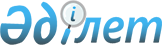 О передаче прав по владению и пользованию государственной долей участия в товариществе с ограниченной ответственностью "Научно-исследовательский центр "Молодежь" Министерству по делам религий и гражданского общества Республики КазахстанПостановление Правительства Республики Казахстан от 4 сентября 2017 года № 537.
      Правительство Республики Казахстан ПОСТАНОВЛЯЕТ:
      1. Комитету государственного имущества и приватизации Министерства финансов Республики Казахстан в установленном законодательством порядке передать Министерству по делам религий и гражданского общества Республики Казахстан права владения и пользования государственной долей участия в товариществе с ограниченной ответственностью "Научно-исследовательский центр "Молодежь" (далее – товарищество).
      2. Определить основным предметом деятельности товарищества проведение научных исследований и осуществление методического обеспечения реализации государственной молодежной политики.
      3. Министерствам финансов, образования и науки, по делам религий и гражданского общества Республики Казахстан принять иные меры, вытекающие из настоящего постановления.
      4. Утвердить прилагаемые изменения и дополнения, которые вносятся в некоторые решения Правительства Республики Казахстан.
      5. Настоящее постановление вводится в действие со дня его подписания. Изменения и дополнения, которые вносятся в некоторые решения 
Правительства Республики Казахстан
      1. В постановлении Правительства Республики Казахстан от 12 апреля 1999 года № 405 "О видах государственной собственности на государственные пакеты акций и государственные доли участия в организациях" (САПП Республики Казахстан, 1999 г., № 13, ст. 124):
      в перечне акционерных обществ и хозяйственных товариществ, государственные пакеты акций и доли участия которых остаются в республиканской собственности, утвержденном указанным постановлением:
      раздел "г. Астана":
      дополнить строкой, порядковый номер 21-183, следующего содержания:
      "21-183. Товарищество с ограниченной ответственностью "Научно-исследовательский центр "Молодежь".
      2. В постановлении Правительства Республики Казахстан от 27 мая 1999 года № 659 "О передаче прав по владению и пользованию государственными пакетами акций и государственными долями в организациях, находящихся в республиканской собственности":
      в перечне государственных пакетов акций и государственных долей участия в организациях республиканской собственности, право владения и пользования которыми передается отраслевым министерствам и иным государственным органам, утвержденном указанным постановлением:
      раздел "Министерству по делам религий и гражданского общества Республики Казахстан" изложить в следующей редакции:
      "Министерству по делам религий и гражданского общества Республики Казахстан
      375. Товарищество с ограниченной ответственностью "Научно-исследовательский центр "Молодежь".
      Комитету по делам гражданского общества Министерства по делам религий и гражданского общества Республики Казахстан
      375-1. Некоммерческое акционерное общество "Центр поддержки гражданских инициатив".".
      3. В постановлении Правительства Республики Казахстан от 18 октября 2016 года № 594 "Некоторые вопросы Министерства по делам религий и гражданского общества Республики Казахстан" (САПП Республики Казахстан, 2016 г., № 50, ст. 321):
      в Положении о Министерстве по делам религий и гражданского общества Республики Казахстан, утвержденном указанным постановлением:
      перечень организаций, находящихся в ведении Министерства и его ведомств, дополнить подразделом первым следующего содержания: 
      "Министерство по делам религий и гражданского общества Республики Казахстан
      "Товарищество с ограниченной ответственностью "Научно-исследовательский центр "Молодежь".". 
					© 2012. РГП на ПХВ «Институт законодательства и правовой информации Республики Казахстан» Министерства юстиции Республики Казахстан
				
      Премьер-Министр 
Республики Казахстан 

Б. Сагинтаев
Утверждены
постановлением Правительства
Республики Казахстан
от 4 сентября 2017 года № 537